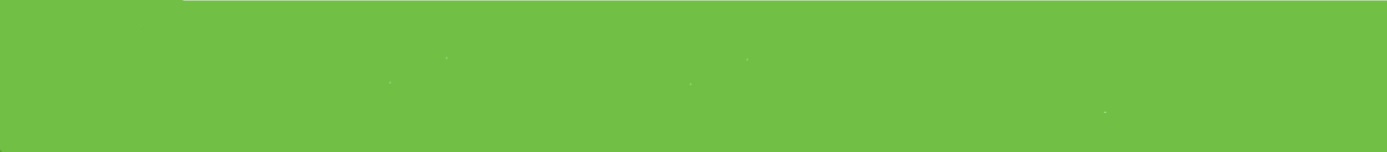 
a) Look at the pictures. Label them with the words in the box. 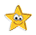 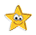    Pogledaj slike. Označi ih riječima iz kućice. b) Translate the words into English.     Prevedi riječi na engleski jezik.c) Look at the pictures in Exercise 1 a). Write the sentences and say which 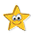 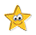 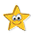 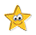     food you like and which food you don’t like.    Pogledaj slike u zadatku 1. a). Napiši rečenice i reci koju hranu voliš, a koju hranu     ne voliš.a) What is it? Look at the pictures Exercise 1 a) again and write the food.    Što je to? Ponovno pogledaj slike u zadatku 1. a) i napiši hranu.d) Which food do you often eat? Write the food items and their colour on the 
     lines.     Koju hranu ti često jedeš? Napiši na crte hranu i koje je boje.a) Read the text with your teacher.    Pročitaj tekst s učiteljicom.BEFORE DISCOVERING AMERICA PRIJE OTKRIĆA AMERIKE
The Europeans didn’t know about some food.Europljani nisu znali za neku hranu.They had plenty of cabbage and carrots on their plates.Imali su puno kupusa i mrkve na svojim tanjurima.They ate wheat and rice.Jeli su pšenicu i rižu.Common people ate a lot of bread and some fish.Obični ljudi su jeli puno kruha i ribu.The rich often ate meat. Bogati su često jeli meso.AFTER DISCOVERING AMERICAPOSLIJE OTKRIĆA AMERIKE
The Europeans started eating turkey in the 16th (sixteenth) century.Europljani su počeli jesti puricu u 16. stoljeću.They brought tomatoes, potatoes and maize from America.Donijeli su rajčice, krumpire i kukuruz iz Amerike.They also brought cocoa from America in the 16th century.Oni su također donijeli kakao iz Amerike u 16. stoljeću.They started making and eating chocolate in the 19th (nineteenth) century.Oni su počeli raditi i jesti čokoladu u 19. stoljeću.b) Are the sentences correct? Circle True or False.    Jesu li rečenice točne? Zaokruži True (točno) ili False (netočno). c) Read the text again. Write what the Europeans ate before and after discovering 
    America.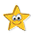 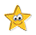     Ponovno pročitaj tekst. Napiši što su Europljani jeli prije i poslije otkrića Amerike.                          COUNTABLE AND UNCOUNTABLE NOUNS                          BROJIVE I NEBROJIVE IMENICEa) Look at the pictures. Which food and drinks can you count? Label each group 
    with Countable nouns or Uncountable nouns.     Pogledaj slike. Koju hranu i piće možeš brojiti? Označi svaku grupu s Brojive 
    imenice ili Nebrojive imenice. b) Write the singular form of the countable nouns from Exercise 4 a).    Napiši jedninu brojivih imenica iz zadatka 4. a).c) Are the nouns below countable (C) or uncountable (U)? Label them with C or U.   Jesu li imenice u zadatku ispod brojive ili nebrojive? Označi ih sa C ili U.Use some of the words from Exercise 4 a) in the sentences of your own. Write about how often you eat certain food or drink certain drinks. Report to your teacher.Upotrijebi neke riječi iz zadatka 4. a) u svojim rečenicama. Napiši koliko često jedeš neku hranu ili piješ neka pića. Reci učiteljici. potatoes    coffee    tea     tomatoes     turkey     chocolate    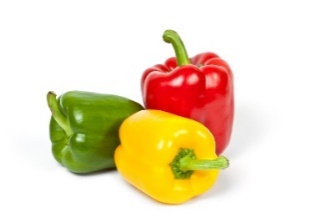 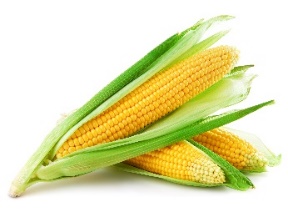 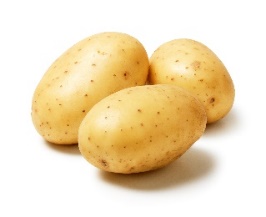 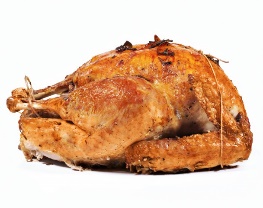 1 _____________2 _____________3 _____________4 _____________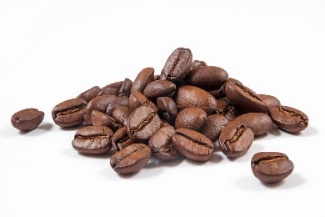 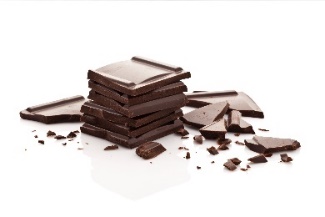 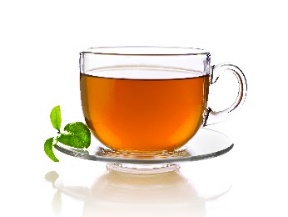 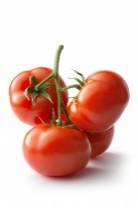 5 _____________6 _____________7 _____________8 _____________1 paprike________________________________2 krumpir________________________________3 purica ________________________________4 čaj ________________________________5 čokolada________________________________6 kava________________________________7 rajčice________________________________8 kukuruz________________________________1I _____________________________________________2I _____________________________________________1 It is red.________________________________________2 It is yellow.________________________________________3 It is green.________________________________________4 It is brown.________________________________________5 It is light brown.________________________________________                FOOD            COLOUR________________________________________________________________________________________________________________________________________________________________________________1 The Europeans ate turkey in the 15th century.       Europljani su jeli puricu u 15. stoljeću.TrueFalse2 They brought some new food from America.     Oni su donijeli novu hranu iz Amerike.TrueFalse3 They brought cabbage from America.   Donijeli su kupus iz Amerike.TrueFalse4 Common people ate a lot of meat.    Obični ljudi su jeli mnogo mesa.TrueFalse5 Tomatoes and potatoes come from America.   Rajčice i krumpiri potječu iz Amerike.TrueFalse6 The Europeans ate chocolate in the 19th century.   Europljani su jeli čokoladu u 19. stoljeću.TrueFalseBEFORE DISCOVERING AMERICAAFTER DISCOVERING 
AMERICA_____________________________________________________________________________________________________________________________________________________________________________________________________________________________________________________________________________________________________________________________________   LOOK AND READ!   POGLEDAJ I PROČITAJ!   Brojive imenice su one koje možemo prebrojati. Mogu biti u jednini i množini.   Brojive imenice su one koje možemo prebrojati. Mogu biti u jednini i množini.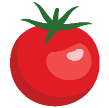 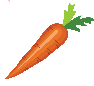       a tomato         a carrot                          jedninatwo tomatoes                  four carrots                               množina    Nebrojive imenice ne možemo brojati. Imenice imaju samo oblik jednine.    Nebrojive imenice ne možemo brojati. Imenice imaju samo oblik jednine.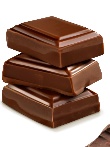 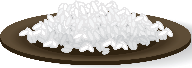 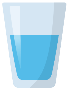               water                                   chocolate                                 rice              voda                                    čokolada                                  riža              water                                   chocolate                                 rice              voda                                    čokolada                                  riža________________________________________________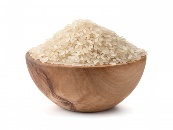 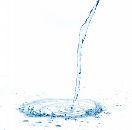 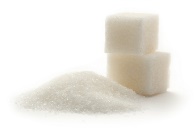 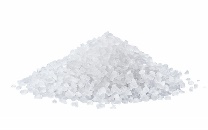 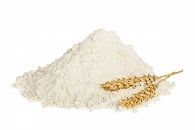 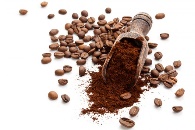 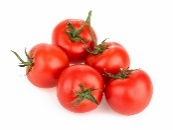 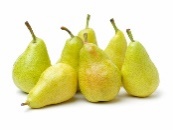 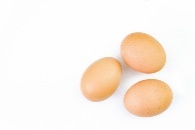 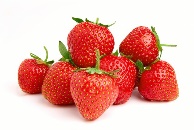 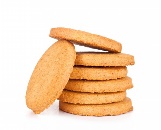 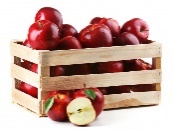 1 strawberries________________________2 eggs________________________3 tomatoes________________________4 pears________________________5 apples________________________6 biscuits________________________1 tea____5 apple____2 carrot____6 meat____3 coffee____7 potato____4 chocolate____8 chicken____1 ______________________________________________.2 ______________________________________________.3 ______________________________________________.4 ______________________________________________.5 ______________________________________________.